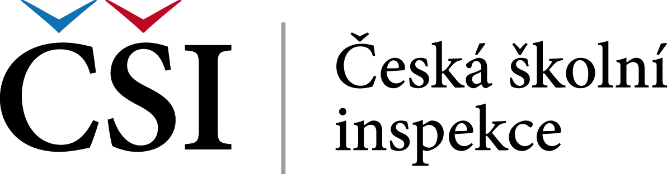 Příloha ASmlouva o zajištění dodávky licencí SW produktů a souvisejících služeb
uzavřená podle § 1746 odst. 2 zákona č. 89/2012 Sb., občanský zákoník, ve znění pozdějších předpisů
Smluvní stranyČeská republika – Česká školní inspekcesídlo:	Fráni Šrámka 37, 150 21 Praha 5zastupující:	Mgr. Tomáš Zatloukal, MBA, LL.M., MSc., 	ústřední školní inspektorIČO:	00638994bankovní spojení:	ČNB, Praha 1, číslo účtu: 7429061/0710kontaktní osoba:e-mail:(dále „objednatel“)a…sídlo:	zastupující:	IČO:	zapsaná/ý v obchodním rejstříku vedeném … soudem v ……, oddíl ……, vložka ……bankovní spojení:	kontaktní osoba:	(dále „dodavatel“)Úvodní ustanoveníTato smlouva byla uzavřena s vybraným dodavatelem na základě zadávacího řízení veřejné zakázky „Licence 2024 – 2026 II.“ zadané objednatelem jako zadavatelem (dále jen „zakázka“). Účel a cíle plnění vyplývají ze zadávací dokumentace k zadávacímu řízení podle věty první. Předmět plněníPředmětem plnění veřejné zakázky (dále jen „zakázka“) je zajištění pronájmu licencí a souvisejících služeb na období let 2024 – 2026 pro užití souboru uživatelského a serverového software (dále jen „SW“).Soubor požadovaných licencí obsahuje licence a služby (u uživatelských produktů v CZ jazykové mutaci, u serverových produktů v ENG jazykové mutaci), jejichž výčet a položkový rozpočet je specifikován v příloze této smlouvy a je její nedílnou součástí. Soubor pro každý kalendářní rok je specifikován v samostatných objednávkách. Vychází z položek a jejich cen uvedených v příloze. Objednatel není povinen odebrat všechny položky uvedené v příloze, není povinen objednat položky v množství uvedeném v příloze.Dodavatel se zavazuje v souladu s touto smlouvou řádně dodat předmět plnění a objednatel se zavazuje poskytnout dodavateli součinnost k řádnému plnění a uhradit mu cenu podle skutečně objednaného a odebraného množství dle položkového rozpočtu uvedeného v příloze této smlouvy.
Termín a místo plněníMístem plnění je sídlo objednatele uvedené v Čl. 1 této smlouvy.Termín zahájení plnění je do 5 pracovních dnů ode dne nabytí účinnosti smlouvy (zveřejnění v Registru smluv). Doba poskytování plnění zakázky je do 31. 12. 2026.Ke splnění zakázky dojde předáním předmětu plnění dodavatelem objednateli, a to ve stavu podle požadavků této smlouvy, právních předpisů, bez vad a nedodělků. O předání a převzetí sepíšou dodavatel a objednatel akceptační protokol podepsaný osobami oprávněnými je zastupovat. Cena plnění Cena plnění (cena celkové dodávky) je stanovena dle skutečně objednaného a odebraného množství dle položkového rozpočtu uvedeného v příloze č. 1 této smlouvy. Maximální cena je:* Celková cena za zajištění pronájmu licencí a souvisejících služeb na období let 2024 – 2026. Jedná se o trojnásobek ceny za každý jeden kalendářní rokV ceně je zahrnuta doprava do místa plnění.Cena podle odstavce 1 je platná po celou dobu trvání této smlouvy bez ohledu na vývoj inflace či jiné skutečnosti promítající se do ceny výrobků či služeb na trhu.  Strany výslovně sjednávají, že nejde o tzv. cenu podle rozpočtu bez záruky jeho úplnosti či rozpočtu nezávazného ve smyslu § 2622 občanského zákoníku a na její výši nemá vliv vynaložení či výše jakýchkoli nákladů či poplatků, k jejichž úhradě je dodavatel na základě této smlouvy či obecně závazných právních předpisů povinen.Objednateli nebudou účtovány náklady spojené s dodatečně zjištěnými skutečnostmi, které měl možnost zhotovitel zjistit před uzavřením smlouvy.Cenu podle odstavce 1 je možné měnit pouze dojde-li ke změně zákona č. 235/2004 Sb., o dani z přidané hodnoty, ve znění pozdějších předpisů, dodavatel bude účtovat daň z přidané hodnoty podle aktuální zákonné úpravy.
Platební podmínkyÚhrada ceny za plnění bude provedena na základě příslušného daňového dokladu – faktur po podpisu akceptačního protokolu o předání a převzetí předmětu plnění. Faktury musí být vystaveny až po převzetí plnění objednatelem podle Čl. 4 odst. 3 této smlouvy s tím, že termín jejich splatnosti bude vždy 30 kalendářních dní. Faktury budou obsahovat cenu za předmět plnění, který bude realizován vždy od 1. 1. do 31. 12. příslušného kalendářního roku, a to v souladu s Čl. 3 této smlouvy.Objednatel provede úhradu ceny plnění na základě faktur vystavených dodavatelem. Faktury musí obsahovat náležitosti daňového dokladu ve smyslu zákona č. 235/2004 Sb., včetně doplnění dalších náležitostí faktury podle § 435 občanského zákoníku.Úhrada ceny bude provedena a účtována v CZK.V případě, že faktury nebudou mít odpovídající náležitosti, je objednatel oprávněn je vrátit ve lhůtě splatnosti zpět dodavateli k doplnění, aniž se tak dostane do prodlení se splatností. Lhůta splatnosti počíná běžet znovu od doručení náležitě doplněného či opraveného dokladu.Faktury budou splatné 30 kalendářních dní od data jejich doručení na adresu sídla objednatele v závislosti na přidělení prostředků ze státního rozpočtu. Faktury budou objednateli doručeny na adresu: Česká školní inspekce, Fráni Šrámka 37, 150 21 Praha 5, nebo zaslána elektronicky prostřednictvím e-mailu: posta@csicr.cz, nebo do jeho datové schránky (ID DS: g7zais9). Za zaplacení se považuje datum odepsání finanční částky za služby z účtu objednatele ve prospěch účtu dodavatele.Objednatel nebude poskytovat zálohy.
Smluvní pokuty a odpovědnost za škoduObjednatel je oprávněn po dodavateli vyžadovat zaplacení smluvní pokuty za nedodržení termínu uvedeného v čl. 4 odst. 2 této smlouvy z důvodů na straně dodavatele, a to ve výši 10 000,- Kč (slovy desettisíc korun českých) za každý započatý den prodlení.Odstavec 1 se uplatní i v případě odstoupení od smlouvy objednatele v souladu s § 2005 odst. 2 občanského zákoníku.Při porušení povinnosti mlčenlivosti ve smyslu čl. 10 je smluvní strana oprávněna požadovat po druhé smluvní straně zaplacení smluvní pokuty za porušení povinnosti mlčenlivosti ve výši 10 000,- Kč (slovy desetisíc korun českých), a to za každé takové porušení.Ustanovení o smluvních pokutách podle této smlouvy nemají vliv na náhradu škody a odstraňování vad. Dodavatel odpovídá za škodu způsobenou objednateli v důsledku porušení povinností dodavatele, pokud toto porušení nebylo způsobeno okolností vylučující odpovědnost dle platných ustanovení občanského zákoníku. Dodavatel je v takovémto případě povinen zaplatit náhradu škody způsobené objednateli.Dodavatel má právo požadovat na objednateli při nedodržení termínu splatnosti faktury úroky ve výši stanovené právním předpisem.
Ukončení smlouvyJestliže se kterákoli ze smluvních stran dostane do prodlení s plněním povinnosti dle této smlouvy o více než pět kalendářních dní, poruší tato strana podstatným způsobem tuto smlouvu a druhá strana může od smlouvy odstoupit, aniž by se tím zbavovala výkonu jakýchkoli jiných práv nebo prostředků k dosažení nápravy.Objednatel je oprávněn od této smlouvy dále odstoupit, pokud nedostane prostředky ze státního rozpočtu účelově určené na plnění podle této smlouvy nebo bude povinen tyto prostředky vrátit. To se uplatní i v případě částečného neposkytnutí nebo vrácení prostředků. Odstoupení od smlouvy je účinné dnem doručení oznámení o odstoupení dodavateli.Ustanovení této smlouvy, jejichž cílem je upravit vztahy mezi smluvními stranami po ukončení účinnosti této smlouvy, zůstanou účinná i po ukončení účinnosti této smlouvy.
Obecná ustanoveníPráva a závazky smluvních stran, které nejsou výslovně upraveny touto smlouvou, se řídí občanským zákoníkem. I veškeré další záležitosti ze smlouvy vyplývající nebo s ní související se řídí právním řádem České republiky a spadají pod jurisdikci soudů České republiky. Smluvní strany se zavazují, že případné rozpory budou řešit korektním způsobem a v souladu s právními předpisy a pravidly slušnosti. K soudnímu řešení případných sporů přistoupí až po vyčerpání možností jejich vyřízení mimosoudní cestou.Dodavatel hodlá provádět následující plnění prostřednictvím poddodavatelů:(doplní účastník zadávacího řízení)(doplní účastník zadávacího řízení)Dodavatel není oprávněn měnit své poddodavatele bez předchozího písemného souhlasu objednatele.Dodavatel je povinen všechny povinnosti stanovené v tomto článku přenést i na své poddodavatele.MlčenlivostSmluvní strany jsou povinny zachovávat mlčenlivost o všech údajích obchodního, právního, finančního, výrobního, technického, personálního a podobného charakteru, týkajících se smluvních stran nebo třetí osoby, která je přímo dotčena plněním této smlouvy, se kterými byly smluvní strany seznámeny v souvislosti s plněním závazků vyplývajících z této smlouvy, nebo které získaly nebo měly k dispozici při plnění těchto závazků, včetně informací, které se týkají minulých, současných nebo budoucích výzkumných, vývojových nebo podnikatelských aktivit, produktů, know-how, služeb a technických poznatků u druhé smluvní strany a které nejsou veřejnosti běžně dostupné (dále „informace důvěrného charakteru“).Smluvní strany jsou rovněž povinny zachovávat mlčenlivost o všech údajích smluvních stran či třetích osob, majících charakter osobních údajů a dále jsou povinny postupovat v souladu s Nařízením Evropského parlamentu a Rady (EU) 2016/679 ze dne 27. dubna 2016 o ochraně fyzických osob v souvislosti se zpracováním osobních údajů a o volném pohybu těchto údajů a o zrušení směrnice 95/46/ES (obecné nařízení o ochraně osobních údajů) a zákonem č. 110/2019 Sb. o zpracování osobních údajů. Tyto údaje jsou rovněž pro účely této smlouvy považovány za informace důvěrného charakteru.Za informace důvěrného charakteru jsou považovány rovněž takové skutečnosti, které by neoprávněným nakládáním mohly způsobit újmu zájmům smluvních stran nebo by mohly být pro tyto zájmy nevhodné.Smluvní strany jsou oprávněny využívat informace důvěrného charakteru pouze a výhradně pro účely plnění svých závazků vyplývajících z této smlouvy.Smluvní strany jsou povinny zabezpečit, aby povinnosti vyplývající z tohoto článku byly dodržovány všemi pracovníky a poddodavateli smluvní strany přijímající informace důvěrného charakteru týkajících se druhé smluvní strany, pokud jsou těmto pracovníkům a poddodavatelům tyto informace k dispozici v souvislosti s plněním závazků vyplývajících z této smlouvy. Prokazatelné porušení povinností stanovené touto smlouvou poddodavatelem dané smluvní strany nebo jejím pracovníkem je považováno za porušení této smlouvy touto smluvní stranou.Na základě výše uvedeného se smluvní strany zavazují:neposkytnout informace důvěrného charakteru získané v písemné, elektronické, ústní či jiné formě (a to ani k nahlédnutí) jinému subjektu, než je druhá smluvní strana bez předchozího výslovného písemného souhlasu smluvní strany, které se tyto informace bezprostředně týkají,informace důvěrného charakteru nezneužít nebo nepoužít v rozporu s oprávněnými zájmy druhé smluvní strany nebo ve prospěch jiných subjektů, než které jsou uvedeny v odstavci 1, a přijmout dostatečná opatření, aby se předešlo nepovolanému užívání těchto informací jinými subjekty bez předchozího výslovného písemného souhlasu příslušné smluvní strany,poskytovat informace důvěrného charakteru výhradně svým pracovníkům, kteří se podílejí přímo na plnění závazků vyplývajících z plnění této smlouvy a pouze za účelem plnění závazků vyplývajících z této smlouvy,nekopírovat, ani jiným způsobem nereprodukovat informace důvěrného charakteru bez výslovného souhlasu smluvní strany, které se tyto informace týkají, s výjimkou užití pro interní potřebu při plnění závazků vyplývajících z této smlouvy.Povinnost považovat informace získané od druhé smluvní strany v souvislosti s plněním závazků vyplývajících z této smlouvy za informace důvěrného charakteru se nevztahuje na:informace, které jedna ze stran získala před datem podepsání této smlouvy,informace, které jsou anebo se staly informacemi veřejně dostupnými jinak než tím, že jedna ze smluvních stran porušila povinnosti uvedené v této smlouvě.Za porušení povinnosti mlčenlivosti se nepovažuje předání informací nezbytných k realizaci plnění této smlouvy výrobci SW.
Závěrečná ustanoveníPísemnosti týkající se této smlouvy se považují za doručené i v případě, že druhá smluvní strana jejich doručení odmítne, či jinak znemožní.Práva a závazky smluvních stran, které nejsou výslovně upraveny touto smlouvou, se řídí občanským zákoníkem. I veškeré další záležitosti ze smlouvy vyplývající nebo s ní související se řídí právním řádem České republiky a spadají pod jurisdikci soudů České republiky. Smluvní strany se zavazují, že případné rozpory budou řešit korektním způsobem a v souladu s právními předpisy a pravidly slušnosti. K soudnímu řešení případných sporů přistoupí až po vyčerpání možností jejich vyřízení mimosoudní cestou.Je-li nebo stane-li se některé z ustanovení této smlouvy nebo její přílohy neplatným nebo neúčinným, netýká se to ostatních ustanovení této smlouvy a smluvní strany se zavazují nahradit takové ustanovení novým ustanovením, které bude v nejvyšší možné míře splňovat stejné ekonomické, právní a obchodní cíle původního ustanovení. Totéž platí, vyskytnou-li se ve smlouvě či jejích dodatcích případné mezery.Změny této smlouvy mohou být učiněny pouze písemnými vzestupně číslovanými dodatky podepsanými oběma smluvními stranami, resp. osobami oprávněnými je zastupovat.Pokud se některá ze smluvních stran vzdá určitého nároku na nápravu v případě porušení nebo nedodržení ustanovení této smlouvy ze strany druhé smluvní strany nebo se zdrží či opomene uplatnit či využít kteréhokoli práva nebo výsady, jež mu podle této smlouvy bude náležet nebo bude moci náležet, nesmí být takový úkon, a to bez výjimky, považován nebo uplatňován jako precedens do budoucna pro jakýkoli další případ, ani nebude možné považovat takové jednání za vzdání se jakéhokoli nároku, práva či výsady jednou pro vždy.Tato smlouva nabývá platnosti podpisem druhé ze smluvních stran a účinnosti dnem zveřejnění v Registru smluv. Tato smlouva se uzavírá elektronicky.Příloha:1. Položkový rozpočet programového vybaveníZajištění všech licencí podle přílohy č. 1 této smlouvyCena bez DPHDPH 21 %Celková cena vč. DPHCena za každý jeden kalendářní rok Cena celkem* (3 roky, 2024-2026)Za dodavateleZa objednateleV ……… dneV Praze dne(Jméno, funkce)Mgr. Tomáš Zatloukal, MBA, LL.M., MSc.ústřední školní inspektor